
1800 Bronson Blvd., Fennimore, WI 53809 | 608.822.3262 | Toll Free: 800.362.3322 | www.swtc.edu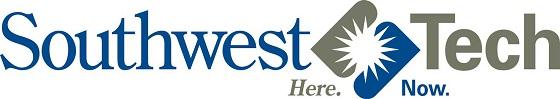 Business Management ProgramCourse CurriculumSemester 01   (Tuition: $2,230  Books: $540-$1,330)Semester 01   (Tuition: $2,230  Books: $540-$1,330)Semester 01   (Tuition: $2,230  Books: $540-$1,330)Course #Course TitleCredits10-102-105Introduction to Business3Credits: 3 Lecture Hours: 54
Students gain an overview of the business enterprise in the American economy. Studies focus on the interrelationships between business functions and the economy by examining such topics as ownership forms, marketing, management, the legal environment of business, and management information systems.Credits: 3 Lecture Hours: 54
Students gain an overview of the business enterprise in the American economy. Studies focus on the interrelationships between business functions and the economy by examining such topics as ownership forms, marketing, management, the legal environment of business, and management information systems.Credits: 3 Lecture Hours: 54
Students gain an overview of the business enterprise in the American economy. Studies focus on the interrelationships between business functions and the economy by examining such topics as ownership forms, marketing, management, the legal environment of business, and management information systems.10-102-131Developing a Business Plan1Credits: 1 Lecture Hours: 18
Every new business faces challenges. A good business plan provides an objective look at the big picture issues for the potential business venture. Students will complete a business plan for their business concept in this course. Students will evaluate their business concept and develop the marketing, operations, and financial components for this concept.Credits: 1 Lecture Hours: 18
Every new business faces challenges. A good business plan provides an objective look at the big picture issues for the potential business venture. Students will complete a business plan for their business concept in this course. Students will evaluate their business concept and develop the marketing, operations, and financial components for this concept.Credits: 1 Lecture Hours: 18
Every new business faces challenges. A good business plan provides an objective look at the big picture issues for the potential business venture. Students will complete a business plan for their business concept in this course. Students will evaluate their business concept and develop the marketing, operations, and financial components for this concept.10-102-151Personal Finance1Credits: 1 Lecture Hours: 18
This course will help students with the process of making informed financial decisions. Students will explore money management techniques, credit options, insurance, saving and investing, and retirement plans.Credits: 1 Lecture Hours: 18
This course will help students with the process of making informed financial decisions. Students will explore money management techniques, credit options, insurance, saving and investing, and retirement plans.Credits: 1 Lecture Hours: 18
This course will help students with the process of making informed financial decisions. Students will explore money management techniques, credit options, insurance, saving and investing, and retirement plans.10-103-105Beginning Microsoft Word1Credits: 1 Lecture Hours: 18
This course is an introduction to Microsoft Word. Students will create, edit, and format documents while using the built-in proofing tools. Other topic areas covered include text, paragraph, & document formatting as well as working with graphics in documents. Basic experience with Windows is assumed.Credits: 1 Lecture Hours: 18
This course is an introduction to Microsoft Word. Students will create, edit, and format documents while using the built-in proofing tools. Other topic areas covered include text, paragraph, & document formatting as well as working with graphics in documents. Basic experience with Windows is assumed.Credits: 1 Lecture Hours: 18
This course is an introduction to Microsoft Word. Students will create, edit, and format documents while using the built-in proofing tools. Other topic areas covered include text, paragraph, & document formatting as well as working with graphics in documents. Basic experience with Windows is assumed.10-801-195Written Communication * OR *Credits: 3 Lecture Hours: 54
Students develop writing skills through prewriting, drafting, revising, and editing. Students complete writing assignments designed to help the learner analyze audience and purpose, research and organize ideas, and format and design documents based on subject matter and content. Students develop critical reading and thinking skills through the analysis of a variety of written documents.Credits: 3 Lecture Hours: 54
Students develop writing skills through prewriting, drafting, revising, and editing. Students complete writing assignments designed to help the learner analyze audience and purpose, research and organize ideas, and format and design documents based on subject matter and content. Students develop critical reading and thinking skills through the analysis of a variety of written documents.Credits: 3 Lecture Hours: 54
Students develop writing skills through prewriting, drafting, revising, and editing. Students complete writing assignments designed to help the learner analyze audience and purpose, research and organize ideas, and format and design documents based on subject matter and content. Students develop critical reading and thinking skills through the analysis of a variety of written documents.10-801-136English Composition 13Credits: 3 Lecture Hours: 54
This course is designed for learners to develop knowledge and skills in all aspects of the writing process. Planning, organizing, writing, editing and revising are applied through a variety of activities. Students will analyze audience and purpose, use elements of research and format documents using standard guidelines. Individuals will develop critical reading skills through analysis of various written documents.Credits: 3 Lecture Hours: 54
This course is designed for learners to develop knowledge and skills in all aspects of the writing process. Planning, organizing, writing, editing and revising are applied through a variety of activities. Students will analyze audience and purpose, use elements of research and format documents using standard guidelines. Individuals will develop critical reading skills through analysis of various written documents.Credits: 3 Lecture Hours: 54
This course is designed for learners to develop knowledge and skills in all aspects of the writing process. Planning, organizing, writing, editing and revising are applied through a variety of activities. Students will analyze audience and purpose, use elements of research and format documents using standard guidelines. Individuals will develop critical reading skills through analysis of various written documents.10-804-123Math with Business Applications * OR *Credits: 3 Lecture Hours: 54
Students use real numbers, basic operations, linear equations, proportions with one variable, percents, simple interest, compound interest, annuity, and apply math concepts to the purchasing/buying process, the selling process, and apply basic statistics to business/consumer applications.Credits: 3 Lecture Hours: 54
Students use real numbers, basic operations, linear equations, proportions with one variable, percents, simple interest, compound interest, annuity, and apply math concepts to the purchasing/buying process, the selling process, and apply basic statistics to business/consumer applications.Credits: 3 Lecture Hours: 54
Students use real numbers, basic operations, linear equations, proportions with one variable, percents, simple interest, compound interest, annuity, and apply math concepts to the purchasing/buying process, the selling process, and apply basic statistics to business/consumer applications.10-804-195College Algebra with Applications3Credits: 3 Lecture Hours: 54
Students perform the topics of real and complex number systems, polynomials, exponents, radicals, solving equations and inequalities (linear and nonlinear), relations and functions, systems of equations and inequalities (linear and nonlinear), matrices, graphing, conic sections, sequences and series, combinatorial, and the binomial theorem. This course covers those skills needed for success in Calculus and many application areas on a baccalaureate level.Credits: 3 Lecture Hours: 54
Students perform the topics of real and complex number systems, polynomials, exponents, radicals, solving equations and inequalities (linear and nonlinear), relations and functions, systems of equations and inequalities (linear and nonlinear), matrices, graphing, conic sections, sequences and series, combinatorial, and the binomial theorem. This course covers those skills needed for success in Calculus and many application areas on a baccalaureate level.Credits: 3 Lecture Hours: 54
Students perform the topics of real and complex number systems, polynomials, exponents, radicals, solving equations and inequalities (linear and nonlinear), relations and functions, systems of equations and inequalities (linear and nonlinear), matrices, graphing, conic sections, sequences and series, combinatorial, and the binomial theorem. This course covers those skills needed for success in Calculus and many application areas on a baccalaureate level.10-809-195Economics3Credits: 3 Lecture Hours: 54
Students will develop analytical skills central to how a market-oriented system operates and the factors that influence national economic policy. Students will apply basic concepts and analyses to a variety of contemporary problems and public policy issues. These concepts include scarcity, resources, alternative economic systems, growth, supply and demand, monetary and fiscal policy, inflation, unemployment, and global economic issues.Credits: 3 Lecture Hours: 54
Students will develop analytical skills central to how a market-oriented system operates and the factors that influence national economic policy. Students will apply basic concepts and analyses to a variety of contemporary problems and public policy issues. These concepts include scarcity, resources, alternative economic systems, growth, supply and demand, monetary and fiscal policy, inflation, unemployment, and global economic issues.Credits: 3 Lecture Hours: 54
Students will develop analytical skills central to how a market-oriented system operates and the factors that influence national economic policy. Students will apply basic concepts and analyses to a variety of contemporary problems and public policy issues. These concepts include scarcity, resources, alternative economic systems, growth, supply and demand, monetary and fiscal policy, inflation, unemployment, and global economic issues.15Semester 02   (Tuition: $2,090  Books: $1,040-$1,560)Semester 02   (Tuition: $2,090  Books: $1,040-$1,560)Semester 02   (Tuition: $2,090  Books: $1,040-$1,560)Course #Course TitleCredits10-101-111Accounting 14Credits: 4 Lecture Hours: 36 Lab Hours: 72
Students learn accounting concepts and principles in a logical step-by-step manner. Students will do extensive problem work. Students focus on accounting for both service and merchandising businesses.Credits: 4 Lecture Hours: 36 Lab Hours: 72
Students learn accounting concepts and principles in a logical step-by-step manner. Students will do extensive problem work. Students focus on accounting for both service and merchandising businesses.Credits: 4 Lecture Hours: 36 Lab Hours: 72
Students learn accounting concepts and principles in a logical step-by-step manner. Students will do extensive problem work. Students focus on accounting for both service and merchandising businesses.10-102-109Business Law I3Credits: 3 Lecture Hours: 54
Students explore the United States legal system, apply common law contract principles to everyday business transactions, and the Uniform Commercial Code to the formation of sales contracts, transfer of title and risk, performance and product liability.Credits: 3 Lecture Hours: 54
Students explore the United States legal system, apply common law contract principles to everyday business transactions, and the Uniform Commercial Code to the formation of sales contracts, transfer of title and risk, performance and product liability.Credits: 3 Lecture Hours: 54
Students explore the United States legal system, apply common law contract principles to everyday business transactions, and the Uniform Commercial Code to the formation of sales contracts, transfer of title and risk, performance and product liability.10-102-130Management Principles3Credits: 3 Lecture Hours: 54
Students explore the challenges faced by the managers of organizations in today's competitive business environment. Students will examine managerial roles and skills as important factors in determining organizational performance. These factors include planning for the future by anticipating changes in the external environment, organizing people into groups, allocating resources to them and motivating them to attain organizational goals.Credits: 3 Lecture Hours: 54
Students explore the challenges faced by the managers of organizations in today's competitive business environment. Students will examine managerial roles and skills as important factors in determining organizational performance. These factors include planning for the future by anticipating changes in the external environment, organizing people into groups, allocating resources to them and motivating them to attain organizational goals.Credits: 3 Lecture Hours: 54
Students explore the challenges faced by the managers of organizations in today's competitive business environment. Students will examine managerial roles and skills as important factors in determining organizational performance. These factors include planning for the future by anticipating changes in the external environment, organizing people into groups, allocating resources to them and motivating them to attain organizational goals.10-103-106Beginning Microsoft Excel1Credits: 1 Lecture Hours: 18
This course is an introduction to Microsoft Excel. Students will learn the basic features to produce basic worksheets and charts. Other topic areas covered include formatting, formulas, built-in functions used to design functional worksheets to solve business problems. Basic experience with Windows is assumed.Credits: 1 Lecture Hours: 18
This course is an introduction to Microsoft Excel. Students will learn the basic features to produce basic worksheets and charts. Other topic areas covered include formatting, formulas, built-in functions used to design functional worksheets to solve business problems. Basic experience with Windows is assumed.Credits: 1 Lecture Hours: 18
This course is an introduction to Microsoft Excel. Students will learn the basic features to produce basic worksheets and charts. Other topic areas covered include formatting, formulas, built-in functions used to design functional worksheets to solve business problems. Basic experience with Windows is assumed.10-104-130Marketing Principles3Credits: 3 Lecture Hours: 54
Students will use the marketing mix in developing marketing concepts. Global, relationships, ethics, customer value, productivity, and technology perspectives to marketing will be developed by the student.Credits: 3 Lecture Hours: 54
Students will use the marketing mix in developing marketing concepts. Global, relationships, ethics, customer value, productivity, and technology perspectives to marketing will be developed by the student.Credits: 3 Lecture Hours: 54
Students will use the marketing mix in developing marketing concepts. Global, relationships, ethics, customer value, productivity, and technology perspectives to marketing will be developed by the student.14Semester 03   (Tuition: $2,370  Books: $460-$970)Semester 03   (Tuition: $2,370  Books: $460-$970)Semester 03   (Tuition: $2,370  Books: $460-$970)Course #Course TitleCredits10-102-104Principles of Finance3Credits: 3 Lecture Hours: 54
Students apply decision-making strategies such as short-term and long-term financing and investing, leverage, break-even analysis, and time value of money. Financial markets and institutions are discussed in length as well. The relationship between risk and return is emphasized throughout the course. Prerequisite: Accounting 1 (10-101-111) or Accounting 1 Part 1 (10-101-101) and Accounting 1 Part 2 (10-101-102)Credits: 3 Lecture Hours: 54
Students apply decision-making strategies such as short-term and long-term financing and investing, leverage, break-even analysis, and time value of money. Financial markets and institutions are discussed in length as well. The relationship between risk and return is emphasized throughout the course. Prerequisite: Accounting 1 (10-101-111) or Accounting 1 Part 1 (10-101-101) and Accounting 1 Part 2 (10-101-102)Credits: 3 Lecture Hours: 54
Students apply decision-making strategies such as short-term and long-term financing and investing, leverage, break-even analysis, and time value of money. Financial markets and institutions are discussed in length as well. The relationship between risk and return is emphasized throughout the course. Prerequisite: Accounting 1 (10-101-111) or Accounting 1 Part 1 (10-101-101) and Accounting 1 Part 2 (10-101-102)10-102-110Business Law 23Credits: 3 Lecture Hours: 54
Students learn legal principles applicable to agency and employment relations and explore the effect of government regulations on business enterprises; learn the basic legal concepts of secured transactions, bankruptcy, and alternatives to bankruptcy; and apply the Uniform Commercial Code to the issuance and transfer of negotiable instruments. Prerequisite: Business Law 1 (10-102-109)Credits: 3 Lecture Hours: 54
Students learn legal principles applicable to agency and employment relations and explore the effect of government regulations on business enterprises; learn the basic legal concepts of secured transactions, bankruptcy, and alternatives to bankruptcy; and apply the Uniform Commercial Code to the issuance and transfer of negotiable instruments. Prerequisite: Business Law 1 (10-102-109)Credits: 3 Lecture Hours: 54
Students learn legal principles applicable to agency and employment relations and explore the effect of government regulations on business enterprises; learn the basic legal concepts of secured transactions, bankruptcy, and alternatives to bankruptcy; and apply the Uniform Commercial Code to the issuance and transfer of negotiable instruments. Prerequisite: Business Law 1 (10-102-109)10-102-129Human Resources Management3Credits: 3 Lecture Hours: 54
Students will explore the people dimension of organizations; one of the most challenging aspects of management. Students will develop skills in the processes employed by human resource professionals to ensure employee's abilities are used effectively and efficiently to achieve an organization's goals. The impact of laws and of societal and business trends on human resource functions will be analyzed.Credits: 3 Lecture Hours: 54
Students will explore the people dimension of organizations; one of the most challenging aspects of management. Students will develop skills in the processes employed by human resource professionals to ensure employee's abilities are used effectively and efficiently to achieve an organization's goals. The impact of laws and of societal and business trends on human resource functions will be analyzed.Credits: 3 Lecture Hours: 54
Students will explore the people dimension of organizations; one of the most challenging aspects of management. Students will develop skills in the processes employed by human resource professionals to ensure employee's abilities are used effectively and efficiently to achieve an organization's goals. The impact of laws and of societal and business trends on human resource functions will be analyzed.10-102-132Operations Management3Credits: 3 Lecture Hours: 54
Students will apply decision-making techniques to ensure efficient and competitive management of business operations. Students will focus on the key operational activities of product development, process design and management, and supply chain management. Course topics will include product design processes, quality, facility design and capacity planning, inventory control, project management, supply chain management, cost control, and customer service management. Prerequisite: Introduction to Business (10-102-105)Credits: 3 Lecture Hours: 54
Students will apply decision-making techniques to ensure efficient and competitive management of business operations. Students will focus on the key operational activities of product development, process design and management, and supply chain management. Course topics will include product design processes, quality, facility design and capacity planning, inventory control, project management, supply chain management, cost control, and customer service management. Prerequisite: Introduction to Business (10-102-105)Credits: 3 Lecture Hours: 54
Students will apply decision-making techniques to ensure efficient and competitive management of business operations. Students will focus on the key operational activities of product development, process design and management, and supply chain management. Course topics will include product design processes, quality, facility design and capacity planning, inventory control, project management, supply chain management, cost control, and customer service management. Prerequisite: Introduction to Business (10-102-105)10-102-133Career Planning in Business1Credits: 1 Lecture Hours: 18
Students will develop strategies to secure employment and make career decisions. Topics include: career research, goal setting, preparation of employment-related correspondence, professional profile development, and effective employment interviewing skills.Credits: 1 Lecture Hours: 18
Students will develop strategies to secure employment and make career decisions. Topics include: career research, goal setting, preparation of employment-related correspondence, professional profile development, and effective employment interviewing skills.Credits: 1 Lecture Hours: 18
Students will develop strategies to secure employment and make career decisions. Topics include: career research, goal setting, preparation of employment-related correspondence, professional profile development, and effective employment interviewing skills.10-809-143Microeconomics3Credits: 3 Lecture Hours: 54
Students examine the behavior of individual decision makers, primarily consumers and firms. Topics include choices of how much to consume and to produce, the functioning of perfectly and imperfectly competitive markets, the conditions under which markets may fail, and arguments for and against government intervention. The student applies the fundamental tools of economics to real world problems. Prerequisite: Economics (10-809-195)Credits: 3 Lecture Hours: 54
Students examine the behavior of individual decision makers, primarily consumers and firms. Topics include choices of how much to consume and to produce, the functioning of perfectly and imperfectly competitive markets, the conditions under which markets may fail, and arguments for and against government intervention. The student applies the fundamental tools of economics to real world problems. Prerequisite: Economics (10-809-195)Credits: 3 Lecture Hours: 54
Students examine the behavior of individual decision makers, primarily consumers and firms. Topics include choices of how much to consume and to produce, the functioning of perfectly and imperfectly competitive markets, the conditions under which markets may fail, and arguments for and against government intervention. The student applies the fundamental tools of economics to real world problems. Prerequisite: Economics (10-809-195)16Semester 04   (Tuition: $2,220  Books: $680-$1,130)Semester 04   (Tuition: $2,220  Books: $680-$1,130)Semester 04   (Tuition: $2,220  Books: $680-$1,130)Course #Course TitleCredits10-102-108Risk Management3Credits: 3 Lecture Hours: 54
Students will be exposed to the process of managing risks faced by business firms and individuals. Students will use the risk management process in case studies to analyze and evaluate pure risks to minimize losses.Credits: 3 Lecture Hours: 54
Students will be exposed to the process of managing risks faced by business firms and individuals. Students will use the risk management process in case studies to analyze and evaluate pure risks to minimize losses.Credits: 3 Lecture Hours: 54
Students will be exposed to the process of managing risks faced by business firms and individuals. Students will use the risk management process in case studies to analyze and evaluate pure risks to minimize losses.10-102-115Business Management Strategies3Credits: 3 Lecture Hours: 54
Students explore the activities undertaken by the management and leadership of a business organization. Students will apply problem-solving and decision-making skills to situations that affect business operations. The course will focus on the integration of the functions of finance, marketing, operations, technology, and human relations in the process of managing a firm. Prerequisite: Accounting 1 (10-101-111)Credits: 3 Lecture Hours: 54
Students explore the activities undertaken by the management and leadership of a business organization. Students will apply problem-solving and decision-making skills to situations that affect business operations. The course will focus on the integration of the functions of finance, marketing, operations, technology, and human relations in the process of managing a firm. Prerequisite: Accounting 1 (10-101-111)Credits: 3 Lecture Hours: 54
Students explore the activities undertaken by the management and leadership of a business organization. Students will apply problem-solving and decision-making skills to situations that affect business operations. The course will focus on the integration of the functions of finance, marketing, operations, technology, and human relations in the process of managing a firm. Prerequisite: Accounting 1 (10-101-111)10-104-105Selling Principles3Credits: 3 Lecture Hours: 54
Philosophy of personal selling is introduced through learning to understand the societal role of salespersons and the human behaviors of customers, as well as how to sell ideas, services, and products. Students prepare sales presentations and practice selling techniques.Credits: 3 Lecture Hours: 54
Philosophy of personal selling is introduced through learning to understand the societal role of salespersons and the human behaviors of customers, as well as how to sell ideas, services, and products. Students prepare sales presentations and practice selling techniques.Credits: 3 Lecture Hours: 54
Philosophy of personal selling is introduced through learning to understand the societal role of salespersons and the human behaviors of customers, as well as how to sell ideas, services, and products. Students prepare sales presentations and practice selling techniques.10-801-198Speech3Credits: 3 Lecture Hours: 54
Students explore the fundamentals of effective oral presentations to small and large groups. Students demonstrate competency through topic selection, audience analysis, methods of organization, research, structuring evidence and support, delivery techniques, and other essential elements of speaking successfully, including the listening process.Credits: 3 Lecture Hours: 54
Students explore the fundamentals of effective oral presentations to small and large groups. Students demonstrate competency through topic selection, audience analysis, methods of organization, research, structuring evidence and support, delivery techniques, and other essential elements of speaking successfully, including the listening process.Credits: 3 Lecture Hours: 54
Students explore the fundamentals of effective oral presentations to small and large groups. Students demonstrate competency through topic selection, audience analysis, methods of organization, research, structuring evidence and support, delivery techniques, and other essential elements of speaking successfully, including the listening process.10-809-199Psychology of Human Relations * OR *Credits: 3 Lecture Hours: 54
Students explore the relationship between the general principles of psychology and our everyday lives. Students are given the opportunity to achieve a deepened sense of awareness of themselves and others. This understanding enables students to improve their relationship with others at work, in the family, and in society.Credits: 3 Lecture Hours: 54
Students explore the relationship between the general principles of psychology and our everyday lives. Students are given the opportunity to achieve a deepened sense of awareness of themselves and others. This understanding enables students to improve their relationship with others at work, in the family, and in society.Credits: 3 Lecture Hours: 54
Students explore the relationship between the general principles of psychology and our everyday lives. Students are given the opportunity to achieve a deepened sense of awareness of themselves and others. This understanding enables students to improve their relationship with others at work, in the family, and in society.10-809-198Intro to Psychology3Credits: 3 Lecture Hours: 54
Students survey the multiple aspects of human behavior. This involves a survey of the theoretical foundations of human functioning in such areas as learning, motivation, emotions, personality, deviance and pathology, physiological factors, and social influences. The student forms an insightful understanding of the complexities of human relationships in personal, social, and vocational settingsCredits: 3 Lecture Hours: 54
Students survey the multiple aspects of human behavior. This involves a survey of the theoretical foundations of human functioning in such areas as learning, motivation, emotions, personality, deviance and pathology, physiological factors, and social influences. The student forms an insightful understanding of the complexities of human relationships in personal, social, and vocational settingsCredits: 3 Lecture Hours: 54
Students survey the multiple aspects of human behavior. This involves a survey of the theoretical foundations of human functioning in such areas as learning, motivation, emotions, personality, deviance and pathology, physiological factors, and social influences. The student forms an insightful understanding of the complexities of human relationships in personal, social, and vocational settings15Total Credits: 60Total Credits: 60Total Credits: 60Estimated Total Tuition: $8,910Estimated Total Tuition: $8,910Estimated Total Tuition: $8,910